Příloha č. 14 - Situační schéma – dopad projektu na územíDopad projektu do územní působnosti obcí, zaznačení do mapového podkladu: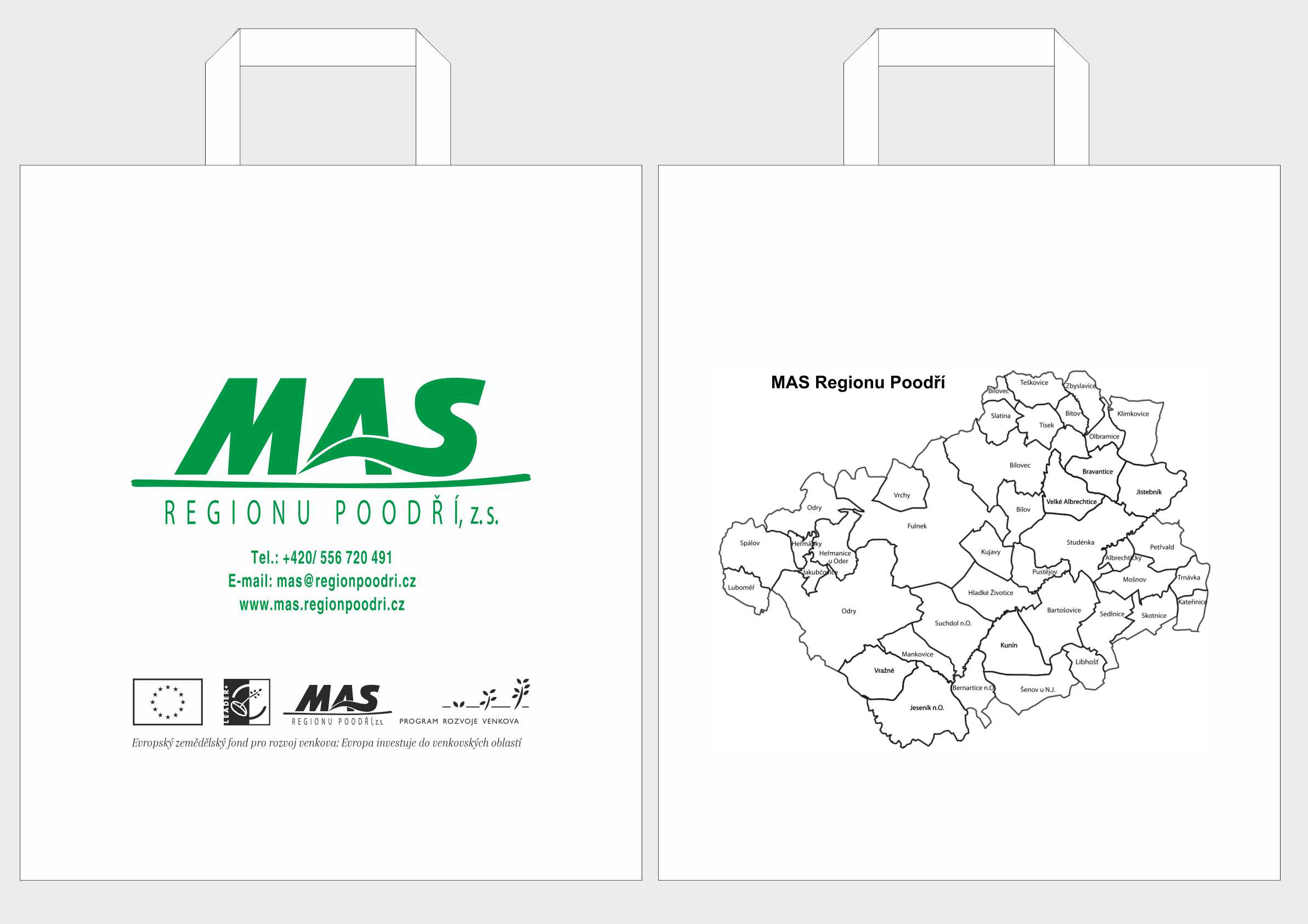 